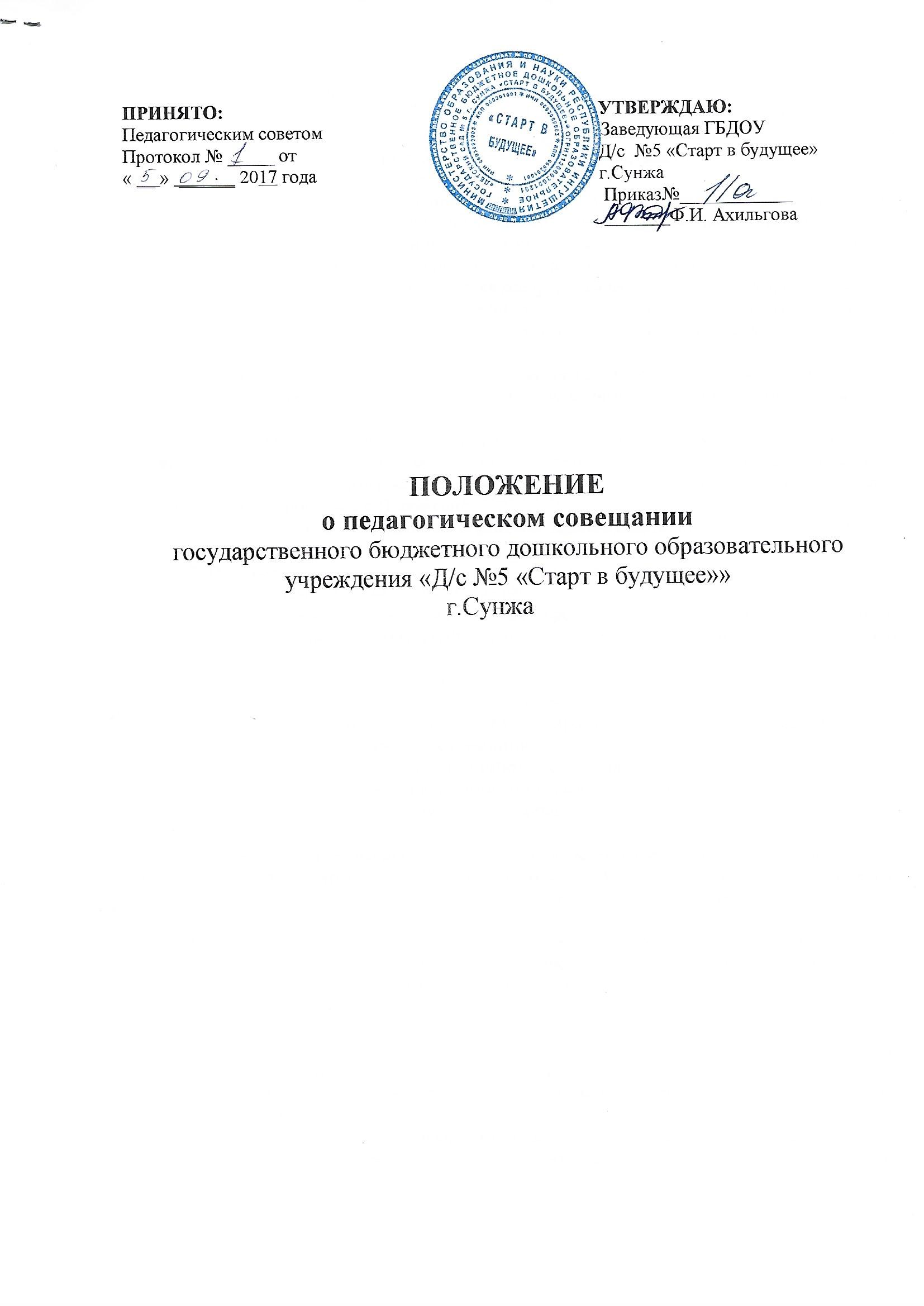 1.Общие положения1.1. Положение о педагогическом совещании (далее - Совещание) разработано для государственного бюджетного дошкольного образовательного учреждения «Детский сад № 5 г.Сунжа «Старт в будущее»» (далее Учреждение) в соответствии с Законом РФ «Об образовании в РФ», Уставом Учреждения.1.2. Педагогическое совещание - постоянно действующий коллегиальный орган педагогических работников Учреждения, действующий в целях рассмотрения текущих вопросов, связанных с осуществлением  воспитательно-образовательного процесса с детьми и организацией педагогической деятельности педагогических работников.1.3. В совещаниях принимают участие все педагогические работники Учреждения. 1.4. Решения, принятые на совещании и не противоречащие законодательству РФ, Уставу Учреждения, является обязательным для исполнения всеми педагогическими работниками Учреждения.1.5. Настоящее Положение  принимается педагогическим советом и утверждается приказом заведующего. Положение вступает в силу с момента издания приказа о принятии Положения.1.6. Изменения и дополнения в настоящее Положение вносятся   педагогическим советом  и принимаются на его заседании с обязательной отметкой о принятом решении в протоколе заседания педагогического совета, на основании которого заведующий издает приказ о внесении поправок в Положение.            1.7. Срок данного Положения не ограничен. Данное Положение действует до принятия нового.2. Основные задачи педагогического совещанияГлавными задачами совещания являются:- реализация основной общеобразовательной программы дошкольного образования и дополнительной общеобразовательной программы по дополнительному образованию воспитанников;- реализация рабочих программ педагогов;- совершенствование форм и методов работы с детьми, родителями;- решение текущих вопросов по организации запланированных педагогических мероприятий.3. Функции педагогического совещания             3.1. На совещаниях педагогических работников изучаются:- нормативно-правовые документы в области дошкольного образования;- новые образовательные программы, методики, технологии в области дошкольного образования;- рассматриваются и рекомендуются для изучения педагогическими работниками новинки методической литературы, периодической печати в области дошкольного образования, новинки игрового оборудования, для совершенствования развивающей предметно-пространственной среды в группах;- изучается, обобщается и рекомендуется к изучению передовой педагогический опыт дошкольных образовательных учреждений района, округа, страны, зарубежных стран и лучший опыт работы педагогических работников Учреждения;3.2. На совещаниях проводятся:- анализ и корректировка планирования воспитательно-образовательной деятельности с детьми, содержания, форм и методов работы с учетом требований федерального государственного образовательного стандарта дошкольного образования;- обсуждение вопросов подготовки детей к открытым мероприятиям, конкурсам, фестивалям районного и окружного уровня;- обсуждение вопросов подготовки и участия педагогов в профессиональных конкурсах;- консультации педагогических и медицинских работников по совершенствованию образовательного процесса с детьми;- инструктажи  по охране жизни и здоровья воспитанников, противопожарной безопасности и пр.3.3. На совещаниях заслушиваются:- ежемесячный анализ выполнения запланированных мероприятий;- обсуждаются организационные, текущие вопросы выполнения плана на месяц, сроки проведения и повестки дня групповых родительских собраний, сроки проведения открытых занятий, вопросы материально-технического оснащения и развития предметно-пространственной среды в группах;- заслушиваются справки по результатам текущего и оперативного контроля организации воспитательно-образовательного процесса;- отчеты по самообразованию педагогических работников (в начале и в конце учебного года); -обсуждаются и утверждаются сценарии музыкальных утренников, физкультурных праздников и развлечений.4.Оганизация работы педагогического совещания4.1. Совещание ведет заместитель заведующего по воспитательно-методической работе.4.2. Для рассмотрения отдельных вопросов, касающихся организации образовательного процесса, оздоровительной деятельности с детьми, на совещание могут приглашаться заведующий учреждением, заместитель заведующего по административно-хозяйственной работе, медицинская сестра, младшие воспитатели.  4.3. Из числа педагогических работников, открытым голосованием выбирается секретарь, сроком на один учебный год.4.4. Совещание проводится 1 раз в две недели (понедельник).4.5. Повестка дня совещания указываются в годовом плане работы Учреждения.4.6. Непосредственное выполнение решений осуществляют ответственные лица, указанные в протоколе заседания совещания педагогических работников.5. Делопроизводство педагогического совещания5.1. Заседания совещания оформляются протоколом, где фиксируется:- дата проведения совещания;- повестка дня; - ход обсуждения вопросов, выносимых на совещание;- предложения, вопросы, рекомендации участников совещания и приглашенных лиц;            - решение совещания педагогических работников.            5.2. Протоколы подписываются председателем и секретарем совещания. Нумерация протоколов ведется от начала учебного года. Папка протоколов совещания хранится в делах Учреждения (постоянно).5.3. Доклады, тексты выступлений, консультаций, представлены  на совещании педагогических работников, хранятся в методических папках по разделам.